ПОДОГРЕВАТЕЛИ ПАРОВОДЯНЫЕ СИСТЕМ ТЕПЛОСНАБЖЕНИЯОБЩИЕ ТЕХНИЧЕСКИЕ УСЛОВИЯГОСТ 28679-90Москва
Стандартинформ
2005СодержаниеМЕЖГОСУДАРСТВЕННЫЙ СТАНДАРТДата введения 01.01.92Настоящий стандарт распространяется на горизонтальные пароводяные подогреватели с плавающей головкой для систем теплопотребления (далее - подогреватели) климатических исполнений У3, У4, ТВ4 и ТС4 по ГОСТ 15150, изготавливаемые для нужд народного хозяйства и экспорта.Требования настоящего стандарта являются обязательными.1. ТИПЫ, ОСНОВНЫЕ ПАРАМЕТРЫ И РАЗМЕРЫ1.1. Подогреватели изготавливают следующих типов:ПП1 - с эллиптическими днищами;ПП2 - с плоскими днищами.1.2. Основные параметры рабочих сред подогревателей должны соответствовать приведенным в табл. 1.Таблица 11.3. Основные габаритные и присоединительные размеры подогревателей должны соответствовать приведенным в приложении 1 (черт. 1 и 2).1.4. Условное обозначение подогревателей должно приниматься согласно следующей схеме:1 - тип подогревателя; 2 - площадь поверхности теплообмена, м2; 3 - давление греющего пара, МПа; 4 - число ходов сетевой воды, шт; 5 - вид климатического исполнения по ГОСТ 15150.Пример условного обозначения подогревателя пароводяного с эллиптическими днищами, площадью поверхности теплообмена 24,4 м2, с давлением греющего пара 0,7 МПа, четырехходового по сетевой воде, климатического исполнения У4:ПП2 - 24,4 - 0,7 - 4 - У4То же, с площадью теплообмена 50,5 м2, с давлением греющего пара 0,2 МПа, двухходового по сетевой воде, исполнения ТВ4:ПП2 - 50,5 - 0,2 - 2 - ТВ41.5. Рекомендации по выбору подогревателей изложены в приложении 2.1.6. Допускается использование подогревателей на другие параметры нагреваемой среды, не превышающие установленные в настоящем стандарте.2. ТЕХНИЧЕСКИЕ ТРЕБОВАНИЯ2.1. Характеристика подогревателей2.1.1. Подогреватели изготавливают в соответствии с требованиями настоящего стандарта и «Правил устройства и безопасной эксплуатации сосудов, работающих под давлением», утвержденных Госпроматомнадзором СССР, по конструкторской документации, утвержденной в установленном порядке.Подогреватели, изготавливаемые для экспорта, должны соответствовать требованиям настоящего стандарта и условиям договора между предприятием и внешнеэкономической организацией.2.1.2. Основные характеристики подогревателей должны соответствовать приведенным в табл. 2.Таблица 2Продолжение табл. 22.1.3. Подогреватели должны иметь следующие показатели надежности:- полный назначенный срок службы Тсл.п.н. - не менее 15 лет;- средний срок службы между капитальными ремонтами Тк.р - не менее 5 лет;- средний ресурс между капитальными ремонтами Тр - не менее 40000 ч;- наработка до отказа То - не менее 8000 ч.2.2. Требования к материалам2.2.1. Детали и сборочные единицы подогревателей следует изготавливать из материалов и полуфабрикатов, предусмотренных «Правилами устройства и безопасной эксплуатации сосудов, работающих под давлением», утвержденными Госпроматомнадзором СССР, и указанных в конструкторской документации.2.3. Комплектность2.3.1. В комплект подогревателя должны входить:- подогреватель в сборе;- детали крепления изоляции по ГОСТ 17314 для аппаратов диаметром корпуса 530 мм и более;- труба кольцеобразная - 1 шт.;- вентиль муфтовый Dy 15, Ру 1,6 - 2 шт.;- кран трехходовой Dy 15, Ру 1,6 - 1 шт.;- паспорт по НТД - 1 шт.2.3.2. Комплектность подогревателей для экспорта должна соответствовать условиям договора между предприятием и внешнеэкономической организацией.2.3.3. Для подогревателей, изготавливаемых для народного хозяйства, по согласованию с заказчиком допускается изготовление без фланцев на штуцерах корпуса.2.3.4. Комплектность подогревателей для замены определяют по согласованию между изготовителем и потребителем.2.4. Маркировка2.4.1. Каждый подогреватель снабжают фирменной табличкой по ГОСТ 12971 из белой жести по ГОСТ 13345, на которой должны быть нанесены следующие данные:- наименование предприятия-изготовителя;- наименование подогревателя и его обозначение;- заводской номер, год выпуска;- рабочее, расчетное и пробное давление в трубной системе и в межтрубном пространстве, МПа;- максимально допустимая температура греющего пара, °С;- масса подогревателя, кг.2.4.2. В тексте фирменной таблички подогревателей для экспорта должна быть дополнительная надпись «Сделано в (страна-изготовитель)».2.4.3. Текст фирменной таблички рекомендуется выполнять методом травления, фотохимическим способом, трафаретной печатью и др.Маркировку наносят ударным способом металлическими клеймами.2.4.4. Места установки табличек должны быть указаны в конструкторской документации.2.4.5. Транспортная маркировка подогревателей - по ГОСТ 14192.2.4.6. Транспортная маркировка подогревателей для экспорта должна соответствовать ГОСТ 14192 и условиям договора между предприятием и внешнеэкономической организацией.2.5. Окраска, консервация и упаковка2.5.1. Подготовка наружных поверхностей подогревателя перед окраской должна соответствовать ГОСТ 9.402.2.5.2. Качество окраски должно соответствовать VII классу по ГОСТ 9.032, а по условиям эксплуатации - группе У3 по ГОСТ 9.104.2.5.3. Качество окрашенной поверхности подогревателей для экспорта должно соответствовать IV классу по ГОСТ 9.032.2.5.4. Резьбу крепежных изделий, торцы и фаски штуцеров, присоединительные поверхности фланцев и фирменную табличку подогревателя консервируют смазкой К-17 ГОСТ 10877.Срок действия консервации - 3 года. По истечении указанного срока изделие подлежит переконсервации.2.5.5. Крепежные изделия подогревателей для экспорта должны иметь антикоррозионное покрытие.Допускается применение крепежных деталей из сталей марок 12X13, 20X13, 30X13, 40X13, ГОСТ 5632 без антикоррозионных покрытий.2.5.6. Подогреватели для экспорта упаковывают в деревянные ящики типов IV-VI по ГОСТ 10198 и ГОСТ 2991. Ящики должны соответствовать требованиям ГОСТ 24634.2.5.7. Тара и упаковка подогревателей для экспорта должны соответствовать требованиям категории КУ-3 по ГОСТ 23170 и условиям договора между предприятием и внешнеэкономической организацией.2.5.8. Упаковка изделий, предназначенных в страны с умеренным климатом, но транспортируемых через районы с тропическим климатом, должна обеспечивать защиту от воздействия всех факторов тропического климата по ГОСТ 15150.2.5.9. Все отверстия, штуцеры и присоединительные фланцы должны быть закрыты пробками или заглушками.2.5.10. Подогреватели, изготовленные для нужд народного хозяйства, транспортируют без упаковки. Пакет с упаковочным листом укладывают в один из штуцеров водяной камеры.2.5.11. Техническая и товаросопроводительная документация подогревателей для экспорта должна соответствовать условиям договора между предприятием и внешнеэкономической организацией.3. ПРИЕМКА3.1. Для проверки соответствия подогревателей требованиям настоящего стандарта проводят приемосдаточные и периодические испытания. Объем испытаний - в соответствии с табл. 3.Таблица 3Примечание. Знак «+» означает, что соответствующие испытания проводят, знак «-» - не проводят.3.2. Приемосдаточным испытаниям подвергают каждый подогреватель на предприятии-изготовителе.Подогреватели, не соответствующие хотя бы одному требованию настоящего стандарта и конструкторской документации, возвращают на доработку и после устранения дефектов подвергают повторным приемосдаточным испытаниям. При обнаружении дефектов при повторных испытаниях подогреватель бракуют.3.3. Периодические испытания проводят в эксплуатационных условиях или на испытательном стенде один раз в пять лет. Испытаниям подвергают подогреватель из типоразмерного ряда, выпускаемого на предприятии-изготовителе.Периодическим испытаниям подвергают подогреватели, прошедшие приемосдаточные испытания.4. МЕТОДЫ ИСПЫТАНИЙ И КОНТРОЛЯ4.1. Каждый подогреватель подвергают приемосдаточным испытаниям, проводя следующие виды контроля:- правильность сборки - визуальным контролем;- присоединительные и габаритные размеры - измерительным контролем;- прочность и плотность - гидравлическими испытаниями;- наличие комплектующих изделий - визуальным контролем;- наличие и качество маркировки и упаковки - визуальным контролем;- наличие сопроводительной документации - визуальным контролем.4.2. Проверку массы подогревателей проводят взвешиванием.4.3. Измерительный контроль геометрических размеров осуществляют штангенциркулем по ГОСТ 166 и линейкой по ГОСТ 427.Объем контроля устанавливают технологической документацией. Объем контроля подогревателей для экспорта - сплошной.4.4. Гидравлическим испытаниям пробным давлением по паровой и водяной полости подвергают каждый подогреватель в соответствии с «Правилами устройства и безопасной эксплуатации сосудов, работающих под давлением», утвержденными Госпроматомнадзором СССР.Значение пробного давления и результаты испытаний заносят в паспорт подогревателя и в журнал приемки.4.5. Теплогидравлические характеристики подогревателей проверяют при проведении периодических испытаний в эксплуатационных условиях или на испытательном стенде с помощью штатных и дополнительно установленных контрольно-измерительных приборов по программе и методике, разработанной и утвержденной в установленном порядке.4.6. Проверку подогревателей на соответствие требованиям надежности проводят по программе и методике, утвержденной в установленном порядке.5. ТРАНСПОРТИРОВАНИЕ И ХРАНЕНИЕ5.1. Подогреватели перевозят любым видом транспорта в соответствии с правилами, действующими на транспорте данного вида.Условия транспортирования в части воздействия климатических факторов - 3 или 4 по ГОСТ 15150 (для подогревателей на экспорт - 9 по ГОСТ 15150), в части воздействия механических факторов - Ж по ГОСТ 23170.5.2. Погрузку и крепление подогревателей проводят по чертежам предприятия-изготовителя.5.3. Условия хранения - 7 или 9 по ГОСТ 15150.5.4. Подогреватели, хранящиеся на открытых площадках, предохраняют от соприкосновения с грунтом путем установки их на прокладки.5.5. Не допускается хранение подогревателей вблизи складов химикатов, аммиака и других активных газов.6. УКАЗАНИЯ ПО ЭКСПЛУАТАЦИИ6.1. Подогреватели должны быть теплоизолированы при монтаже согласно требованиям «Правил эксплуатации теплоиспользующих установок и тепловых сетей», утвержденных Госпроматомнадзором.6.2. Подогреватели устанавливают в закрытом помещении и эксплуатируют при температуре окружающего воздуха свыше 0°С.6.3. При эксплуатации должны соблюдаться требования по режиму работы подогревателя и его безопасному обслуживанию, своевременно проверяться исправность арматуры, контрольно-измерительных приборов и предохранительных устройств.6.4. При вынужденной кратковременной остановке в работе подогревателя и дренировании трубной системы и парового пространства заполнение трубной системы проводят после охлаждения трубных досок.6.5. Не допускается проводить ремонт подогревателя и его элементов во время работы подогревателя или при наличии в нем давления.7. ГАРАНТИИ ИЗГОТОВИТЕЛЯ7.1. Изготовитель гарантирует соответствие подогревателя требованиям настоящего стандарта при соблюдении условий транспортирования, монтажа, хранения и эксплуатации.7.2. Гарантийный срок эксплуатации подогревателей - 24 мес. с момента ввода в эксплуатацию, но не более 36 мес. со дня отгрузки, а для подогревателей для экспорта - с момента проследования через Государственную границу.ПРИЛОЖЕНИЕ 1
СправочноеОСНОВНЫЕ ГАБАРИТНЫЕ И ПРИСОЕДИНИТЕЛЬНЫЕ РАЗМЕРЫ ПОДОГРЕВАТЕЛЕЙ(черт. 1, 2; табл. 4)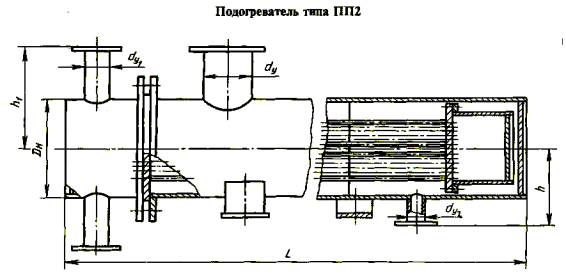 Черт. 1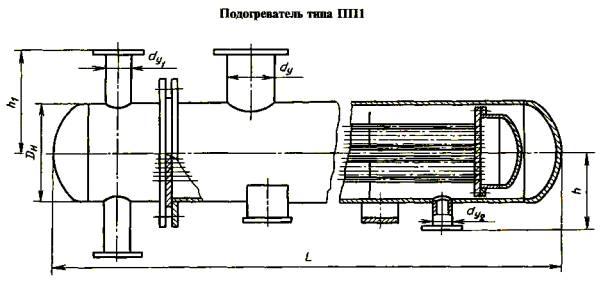 Черт. 2Таблица 4Основные габаритные и присоединительные размеры подогревателейРазмеры в ммПРИЛОЖЕНИЕ 2
СправочноеРЕКОМЕНДАЦИИ ПО ВЫБОРУ ТИПОРАЗМЕРА ПОДОГРЕВАТЕЛЯТребуемый типоразмер подогревателя определяют заданным тепловым потоком или расходом нагреваемой сетевой воды и температурным режимом его работы.Выбор подогревателя рекомендуется проводить по графику зависимости теплового потока от расхода нагреваемой сетевой воды при нагреве ее по температурным графикам теплосети 70/150°С, 70/130°С, 70/95°С.Пример 1 - Выбор подогревателя для температурного графика 70/150°С с тепловым потоком 12 Гкал/ч (13,92 МВт).Из точки, соответствующей 12 Гкал/ч, проводим горизонтальную линию до пересечения с линией температурного графика 70/150°С. Точке пересечения соответствует цифра 108 м2, что соответствует подогревателю ПП1-108-7-IV.Пример 2 - Выбор подогревателя для температурного графика 70/95°С с расходом нагреваемой воды 200 т/ч.Из точки, соответствующей 200 т/ч, проводим вертикальную линию до пересечения с линией температурного графика 70/95°С. Точке пересечения соответствует цифра 50,5 м2, что соответствует подогревателю ПП1-50-2-II.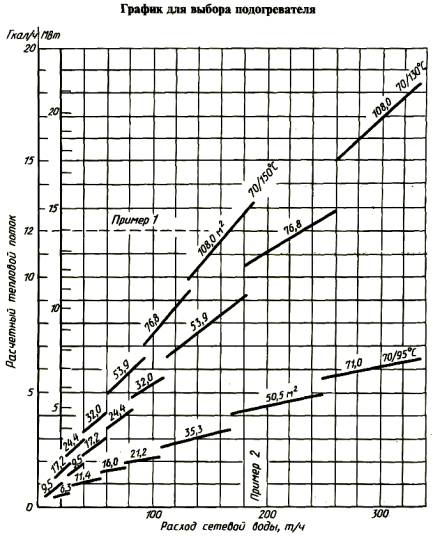 Черт. 3ИНФОРМАЦИОННЫЕ ДАННЫЕ1. РАЗРАБОТАН И ВНЕСЕН Министерством тяжелого машиностроения СССР2. УТВЕРЖДЕН И ВВЕДЕН В ДЕЙСТВИЕ Постановлением Государственного комитета СССР по управлению качеством продукции и стандартам от 28.09.90 № 26003. ВВЕДЕН ВПЕРВЫЕ4. ССЫЛОЧНЫЕ НОРМАТИВНО-ТЕХНИЧЕСКИЕ ДОКУМЕНТЫ5. Ограничение срока действия снято по протоколу № 7-95 Межгосударственного совета по стандартизации, метрологии и сертификации (ИУС 11-95)6. ПЕРЕИЗДАНИЕ. Июнь 2005 г.1. ТИПЫ, ОСНОВНЫЕ ПАРАМЕТРЫ И РАЗМЕРЫ2. ТЕХНИЧЕСКИЕ ТРЕБОВАНИЯ3. ПРИЕМКА4. МЕТОДЫ ИСПЫТАНИЙ И КОНТРОЛЯ5. ТРАНСПОРТИРОВАНИЕ И ХРАНЕНИЕ6. УКАЗАНИЯ ПО ЭКСПЛУАТАЦИИ7. ГАРАНТИИ ИЗГОТОВИТЕЛЯПРИЛОЖЕНИЕ 1 Справочное ОСНОВНЫЕ ГАБАРИТНЫЕ И ПРИСОЕДИНИТЕЛЬНЫЕ РАЗМЕРЫ ПОДОГРЕВАТЕЛЕЙПРИЛОЖЕНИЕ 2 Справочное РЕКОМЕНДАЦИИ ПО ВЫБОРУ ТИПОРАЗМЕРА ПОДОГРЕВАТЕЛЯИНФОРМАЦИОННЫЕ ДАННЫЕПОДОГРЕВАТЕЛИ ПАРОВОДЯНЫЕ СИСТЕМ ТЕПЛОСНАБЖЕНИЯОбщие технические условияSteam-water heaters for heat supply systems. General specificationsГОСТ
28679-90Наименование параметраЗначение для режимаЗначение для режимаЗначение для режимаНаименование параметра123Длина трубок, мм30002000Расчетное давление сетевой воды, МПа (кгс/см2), не более1,6 (16,0)1,6 (16,0)1,6 (16,0)Температура сетевой воды, °С:- на входе, не менее707070- на выходе, не менее15013095Рабочее давление греющего пара, МПа (кгс/см2), не более0,7 (7,0)0,7 (7,0)0,2 (2,0)Температура греющего пара на входе, °С, не более250250250Число ходов сетевой воды42Гидравлическое сопротивление трубной системы, МПа0,060,030,021XXX-XXX-X-X-XXX (XX)12345Наружный диаметр корпуса, ммПлощадь поверхности теплообмена, м2, для режимовПлощадь поверхности теплообмена, м2, для режимовРасчетный тепловой поток, МВт (Гкал/ч), для режимовРасчетный тепловой поток, МВт (Гкал/ч), для режимовРасчетный тепловой поток, МВт (Гкал/ч), для режимовНаружный диаметр корпуса, мм1; 231233259,56,31,32 (1,13)1,89 (1,63)0,67 (0,58)42617,211,42,41 (2,08)3,46 (2,98)1,24 (1,07)478 (480)24,416,03,41 (2,94)4,90 (4,22)1,76 (1,52)53032,021,24,50 (3,88)6,45 (5,57)2,31 (1,99)63053,935,37,60 (6,55)11,65 (9,20)3,92 (3,38)72076,850,510,90 (9,40)15,32 (13,20)5,83 (5,02)820108,071,015,42 (13,30)21,00 (18,10)7,92 (6,84)Наружный диаметр корпуса, ммРасход нагреваемой сетевой воды, т/ч, для режимовРасход нагреваемой сетевой воды, т/ч, для режимовРасход нагреваемой сетевой воды, т/ч, для режимовПлощадь сечения для прохода воды, м2, для режимовПлощадь сечения для прохода воды, м2, для режимовНаружный диаметр корпуса, мм12312;332516,132,429,20,00260,005242629,459,053,40,00480,0096478 (480)41,783,576,00,00680,013653055,0110,5103,50,00900,018063093,0182,0169,00,01510,0302720133,0261,0251,00,02160,0432820188,0368,0342,00,03020,0604Наименование испытанийНомер пункта, таблицы, приложенияВид испытанийВид испытанийНаименование испытанийНомер пункта, таблицы, приложенияприемосдаточныепериодические1. Проверка присоединительных и габаритных размеровПриложение 1+-2. Проверка величины теплового потокаТабл. 2, п. 4.5-+3. Проверка гидравлического сопротивления внутренней поверхности трубной системыТабл. 2, п. 4.5+4. Проверка качества сварных соединенийП. 2.1.1+-5. Гидравлические испытанияП. 4.4++6. Проверка комплектности, правильности нанесения маркировки и упаковкиПп. 2.3, 2.4, 2.5+-7. Проверка наличия сопроводительной документацииП. 2.5.11+-8. Проверка массыПриложение 1, п. 4.2-+Dнdуdу1dу2hh1L при длине трубок, ммL при длине трубок, ммМасса, кг, не более, при длине трубок, ммМасса, кг, не более, при длине трубок, ммDнdуdу1dу2hh1200030002000300032510010050340293260636063804704261501005037034826503650570700478 (480)15010050405375272037207108705032001258044042027853785900109063025015080518500288538351300156072030020012556056029853985163020008203502001256056053135413521502600Обозначение НТД, на который дана ссылкаНомер раздела, пунктаГОСТ 9.032-742.5.2, 2.5.3ГОСТ 9.104-792.5.2ГОСТ 9.402-802.5.1ГОСТ 166-894.3ГОСТ 427-754.3ГОСТ 2991-852.5.6ГОСТ 5632-722.5.5ГОСТ 10198-912.5.6ГОСТ 10877-762.5.4ГОСТ 12971-672.4.1ГОСТ 13345-852.4.1ГОСТ 14192-962.4.5, 2.4.6ГОСТ 15150-69Вводная часть, 1.4, 2.5.8, 5.1, 5.3ГОСТ 17314-812.3.1ГОСТ 23170-782.5.7, 5.1ГОСТ 24634-812.5.6